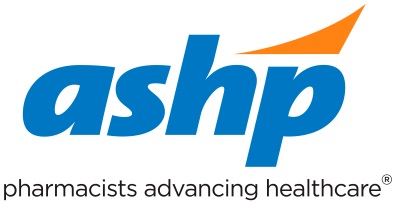 House of Delegates2019 AMENDING LANGUAGE FORM Please provide name of Council, Section, or Forum: Please provide policy number (if applicable): Projection equipment is used to illustrate amending language being considered by the House. To increase the accuracy of the projection, we ask delegates to prepare suggested amending language in writing (see blanks below) and deliver a printed copy to the staff table at the side of the room before the meeting of the House begins. Computers are available in the Delegate Workroom (Room 204) with this form and policy language.When offering amending language, delegates are strongly encouraged to use this form and send proposed amending language by email to hodchair@ashp.org or post it to the Proposed Amendments folder in ASHP Connect. Alternatively, delegates may enter the amending language below and deliver a printed copy to (1) the ASHP Executive Office, Room 202, or ASHP staff in the Delegate Workroom, Room 204, up to one hour before the House convenes, or (2) directly to the ASHP staff table before the meeting is called to order. Date:  Language Introduced by:	Name:					State/Organization/Past President:  Please provide amending language to be introduced below (you may cut and paste from the Word file of policy language on the Desktop; please use strikethrough for deleted text and underline for new text):[insert amending language here] 